WNIOSEK O PRZYZNANIE HONOROWEGO PATRONATU STAROSTY CIESZYŃSKIEGO LUB CZŁONKOSTWO W KOMITECIE HONOROWYM Organizator (imię, nazwisko lub nazwa, adres, nr KRS, telefon, e-mail, strona internetowa): ............................................................................................................................................... ............................................................................................................................................... .............................................................................................................................................................................................................................................................................. Osoba odpowiedzialna za kontakt ze Starostwem Powiatowym w Cieszynie (nr telefonu, e-mail) ……………………………………………………………………………………………………… Krótka charakterystyka organizatora …………………………………………………………………………………………... …………………………………………………………………………………………... ………………………………………………………………………………………….. ………………………………………………………………………………………… Typ organizatora: administracja 	publiczna  	organizacja 	społeczna 	  	osoba 	prywatna   firma komercyjna   jednostka organizacyjna samorządu terytorialnego Wniosek o:  honorowy patronat  członkostwo w komitecie honorowym  przewodniczenie komitetowi honorowemu Nazwa przedsięwzięcia: ............................................................................................................................................... .................................................................................................................................................................................................................................................................................. Miejsce i termin przedsięwzięcia: ........................................................................................................................................... …………………………………………………………………………………………... Zasięg przedsięwzięcia: międzynarodowy 	 	 ogólnopolski 	 wojewódzki                powiatowy    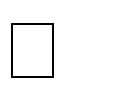 Cel przedsięwzięcia: ............................................................................................................................................... ............................................................................................................................................... ............................................................................................................................................... ............................................................................................................................................... ................................................................................................................................................................................................................................................................................................................................................................................................................. Do kogo kierowane jest przedsięwzięcie i jaka jest planowana liczba uczestników: ..................................................................................................................................................................................................................................................................................... Budżet przedsięwzięcia, ze szczególnym uwzględnieniem źródeł finansowania: …………………………………………………………………………………………... ...................................................................................................................................................................................................................................................................................... …………………………………………………………………………………………... Czy udział w przedsięwzięciu jest odpłatny? tak (koszt........................)  nie   Czy wnioskodawca planuje osiągnięcie zysku finansowego z przedsięwzięcia? tak  	 	 	 nie Partnerzy i/lub współorganizatorzy przedsięwzięcia: ...................................................................................................................................................................................................................................................................................... Czy przedsięwzięcie ma charakter cykliczny?  tak (proszę podać także informację, czy uprzednio było objęte honorowym patronatem) ……………………………………………………………………………………… …………………………………………………………………………………………………… nie   Czy wystąpiono o objęcie patronatem 	przedsięwzięcia do innych instytucji?             (jeśli tak, należy wymienić te instytucje) tak 	 	 	 	 nie ............................................................................................................................................... ..................................................................................................................................................................................................................................................................................  Lista honorowych patronów lub członków honorowego komitetu:  ............................................................................................................................................... .................................................................................................................................................................................................................................................................................. Patroni medialni przedsięwzięcia (wymienić): prasa i media lokalne:             ……………………………………………………………………………………………           …………………………………………………………………………………………… prasa ponadlokalna: …………………………………………………………………………………………... …………………………………………………………………………………………... radio i telewizja ponadlokalne:           …………………………………………………………………………………………….           …………………………………………………………………………………………… Uzasadnienie wniosku o patronat honorowy: ............................................................................................................................................... ............................................................................................................................................... ............................................................................................................................................... ............................................................................................................................................... ...................................................................................................................................................................................................................................................................... Program/ regulamin przedsięwzięcia (w formie załącznika). Oświadczamy, że wszystkie podane we wniosku informacje są zgodne z aktualnym stanem prawnym i faktycznym. .............................................................. 	 	..............................................................  	 	/miejsce i data/ 	 	 	 	/podpis organizatora i pieczęć/ INFORMACJE DOTYCZĄCE PRZETWARZANIA DANYCH OSOBOWYCH Zgodnie z art. 13 Rozporządzenia Parlamentu Europejskiego i Rady (UE) 2016/679 z dnia 27 kwietnia 2016 r. w  sprawie ochrony osób fizycznych w związku z przetwarzaniem danych osobowych i w sprawie swobodnego przepływu takich danych oraz uchylenia dyrektywy 95/46/WE (RODO) informuję, że:1) Administratorem Pani/Pana danych osobowych jest Starosta Cieszyński z siedzibą w Cieszynie przy ul. Bobreckiej 29, tel.: 33 47 77 156, adres e-mail: sekretariat@powiat.cieszyn.pl.2) Kontakt z Inspektorem Ochrony Danych możliwy jest pod nr tel. 33 47 77 226, adres e-mail: iod@powiat.cieszyn.pl.3) Pani/Pana dane osobowe będą przetwarzane w celu związanym z postępowaniem o udzielenie honorowego patronatu Starosty Cieszyńskiego nad organizowaną przez Państwo inicjatywą/wydarzeniem. Podstawą prawną przetwarzania danych osobowych jest art. 6 ust. 1 lit. e RODO wynikająca z ustawy z dnia 5 czerwca 1998 r. o samorządzie powiatowym.4) Odbiorcami Pani/Pana danych osobowych będą wyłącznie podmioty uprawnione do uzyskania danych osobowych na podstawie przepisów prawa oraz podmioty, które na podstawie stosownych umów przetwarzają dane osobowe na zlecenie administratora.5) Pani/Pana dane osobowe będą przechowywane „wieczyście” zgodnie z kategorią archiwalną „A” oznaczoną dla tego rodzaju spraw w Rozporządzeniu Prezesa Rady Ministrów z dnia 18 stycznia 2011 r. w sprawie instrukcji kancelaryjnej, jednolitych rzeczowych wykazów akt oraz w sprawie organizacji i zakresu działania archiwów zakładowych.6) Posiada Pani/Pan prawo dostępu do treści swoich danych, prawo ich sprostowania, prawo do sprzeciwu oraz prawo do ograniczenia przetwarzania.7) Ma Pani/Pan prawo wniesienia skargi do organu nadzorczego tj. do Prezesa Urzędu Ochrony Danych Osobowych, gdy uzna Pani/Pan, iż przetwarzanie Pani/Pana danych osobowych narusza przepisy ogólnego rozporządzenia o ochronie danych osobowych wskazanego na wstępie.8) Pani/Pana dane nie będą przekazane do państwa trzeciego lub organizacji międzynarodowej. 9) Podanie danych osobowych jest dobrowolne, ale niezbędne dla przeprowadzenia procesu weryfikacji wniosku o patronat, uzyskania dodatkowych informacji lub wyjaśnień oraz udzielenia informacji o przyznaniu (lub nie) honorowego patronatu Starosty Cieszyńskiego.10) Pani/Pana dane nie będą poddane zautomatyzowanemu podejmowaniu decyzji, w tym profilowaniu.